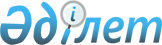 Ауыл шаруашылығын қаржылық қолдау мәселелерi жөнiндегi Республикалық ведомствоаралық кеңестiң құрамы туралы
					
			Күшін жойған
			
			
		
					Қазақстан Республикасы Үкiметiнiң қаулысы 1996 жылғы 31 қаңтар N 133. Күшi жойылды - Қазақстан Республикасы Үкiметiнiң 1997.05.06. N 794 қаулысымен. ~P970794
     "Ауыл шаруашылығын қаржылық қолдаудың Мемлекеттiк қорын құру
туралы" Қазақстан Республикасын Министрлер Кабинетiнiң 1994 жылғы 22
желтоқсандағы N 1447  
 P941447_ 
  қаулысына сәйкес Қазақстан 
Республикасының Үкiметi Қаулы Етедi:
     1. Ауыл шаруашылығын қаржылық қолдау мәселелерi жөнiндегi
Республикалық ведомствоаралық кеңес мына құрамда бекiтiлсiн:
     
     Романов А.Ф.     - Ауыл шаруашылығын қаржылық қолдаудың
                        Мемлекеттiк қорының президентi, Қазақстан
                        Республикасы Ауыл шаруашылығы министрiнiң
                        бiрiншi орынбасары (Кеңес төрағасы)
     Зиябеков Б.З.    - Қазагроөнеркәсiпбанкiнiң басқармасының
                        төрағасы (Кеңес төрағасының орынбасары)
     
                    Кеңес мүшелерi:
     
     Беликов М.       - Қазақстан Республикасының Мемлекеттiк мүлiктi
                        басқару жөнiндегi мемлекеттiк комитетiнiң Ауыл
                        шаруашылығы және әлеуметтiк сала басқармасының
                        бастығы
     Григорук В.В.    - Қазақ Ауыл шаруашылығы ғылымдары академиясының
                        экономика және информатика бөлiмiнiң
                        академик-хатшысы
     Жананов Е.Е.     - Қазақстан Республикасы Ауыл шаруашылығы
                        министрлiгiнiң Қаржылық-инвестициялық саясат
                        бас басқармасының бастығы
     Жамбақин Ж.Ә.    - Қазақстан фермерлерiнiң "Қазагро" ұлттық
                        федерациясының бас директоры
     Жанатов Қ.Ж.     - Қазақстан Республикасы Аграрлық одағының
                        төрағасы
     Қожабеков Д.Д.   - Қазақстан Республикасы Экономика
                        министрлiгiнiң агроөнеркәсiп кешенi бөлiмiнiң
                        бастығы
     Менжулин Б.И.    - Қазақстан Республикасы Қаржы министрiнiң
                        орынбасары
     Старостенко Г.Г. - Қазақстан Республикасы Ұлттық Банкiнiң
                        ақша-кредит операциялары департаментiнiң
                        директоры
     Шаихова А.Н.     - Қазақстан Республикасы Қаржы министрлiгiнiң
                        агроөнеркәсiп кешенi және табиғатты қорғау
                        басқармасының бастығы
     2. Төмендегiлердiң күшi жойылған деп танылсын:





          "Ауыл шаруашылығын қаржылық қолдау мәселелерi жөнiндегi
Республикалық ведомствоаралық кеңестiң құрамы туралы" Қазақстан
Республикасы Министрлер Кабинетiнiң 1995 жылғы 9 қаңтардағы N 21  
 P950021_ 
  
қаулысы;




     "Қазақстан Республикасы Министрлер Кабинетiнiң 1995 жылғы 9
қаңтардағы N 21 қаулысына өзгертулер енгiзу туралы" Қазақстан
Республикасы Министрлер Кабинетiнiң 1995 жылғы 17 ақпандағы N 165 
қаулысы;
     "Қазақстан Республикасы Министрлер Кабинетiнiң 1995 жылғы 9
қаңтардағы N 21 қаулысына өзгертулер енгiзу туралы" Қазақстан
Республикасы Министрлер Кабинетiнiң 1995 жылғы 19 мамырдағы N 711 
қаулысы.

     Қазақстан Республикасының
       Премьер-Министрi
      
      


					© 2012. Қазақстан Республикасы Әділет министрлігінің «Қазақстан Республикасының Заңнама және құқықтық ақпарат институты» ШЖҚ РМК
				